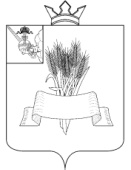 Администрация Сямженского муниципального округаВологодской областиПОСТАНОВЛЕНИЕРуководствуясь статьей 46 Земельного кодекса Российской Федерации, статьей 3.3 Федерального закона от 25.10.2001 № 137 – ФЗ «О введение в действие Земельного кодекса Российской Федерации», ПОСТАНОВЛЯЮ: 1. В связи со смертью прекратить право аренды Подосенова Виктора Павловича на земельные участки категории земель – земли сельскохозяйственного назначения, предоставленные постановлением администрации сельского поселения Раменское Сямженского муниципального района Вологодской области от 11.08.2014 №96 «О предоставлении в аренду земельных участков из земель сельскохозяйственного назначения, находящихся в муниципальной собственности, для осуществления крестьянским (фермерским) хозяйством его деятельности, расширения такой деятельности» для сельскохозяйственного использования:- кадастровый номер 35:13:0101015:153 площадью 63000 кв.м.;- кадастровый номер 35:13:0101015:154 площадью 48000 кв.м.;- кадастровый номер 35:13:0101015:155 площадью 62000 кв.м.;- кадастровый номер 35:13:0101015:156 площадью 58000 кв.м.;- кадастровый номер 35:13:0101015:157 площадью 23000 кв.м.;- кадастровый номер 35:13:0101015:158 площадью 28000 кв.м.;- кадастровый номер 35:13:0101015:159 площадью 80000 кв.м.;- кадастровый номер 35:13:0101015:160 площадью 59000 кв.м.;- кадастровый номер 35:13:0101015:161 площадью 27000 кв.м.;- кадастровый номер 35:13:0101015:162 площадью 70000 кв.м.;- кадастровый номер 35:13:0101015:163 площадью 88000 кв.м.;- кадастровый номер 35:13:0101015:164 площадью 12000 кв.м.;- кадастровый номер 35:13:0101015:165 площадью 52900 кв.м.;        - кадастровый номер 35:13:0101015:166 площадью 68000 кв.м.        2. Настоящее постановление вступает в силу со дня его подписания.        3. Настоящее постановление подлежит размещению на официальном сайте Сямженского муниципального округа https://35syamzhenskij.gosuslugi.ru в информационно-телекоммуникационной сети Интернет.        4. Информацию о размещении настоящего постановления на официальном сайте Сямженского муниципального округа опубликовать в газете «Восход».Глава Сямженского муниципального округа                                   С.Н. Лашков                                                      от21.02.2024 № 94  с. Сямжа Вологодской областис. Сямжа Вологодской областис. Сямжа Вологодской областис. Сямжа Вологодской области